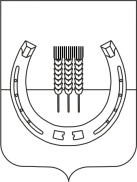 АДМИНИСТРАЦИЯСПАССКОГО СЕЛЬСКОГО ПОСЕЛЕНИЯСПАССКОГО МУНИЦИПАЛЬНОГО РАЙОНАПРИМОРСКОГО КРАЯПОСТАНОВЛЕНИЕ09 ноября 2023  года                            с. Спасское                                                   № 85Об одобрении Прогноза социально-экономического развития Спасского сельского поселения на 2024-2026 годы В соответствии со статьей 173 Бюджетного кодекса Российской Федерации, статьей 19 Положения о бюджетном процессе в Спасском сельском поселении, утвержденного решением муниципального комитета Спасского сельского поселения  от 28 февраля 2020 года № 294, постановлением главы Спасского сельского поселения от 01 августа 2011 года № 90 «Об утверждении Положения «О порядке разработки прогноза социально-экономического развития Спасского сельского поселения», руководствуясь Уставом Спасского сельского поселения, администрация Спасского сельского поселения  ПОСТАНОВЛЯЕТ:1. Одобрить Прогноз социально-экономического развития Спасского сельского поселения на 2024-2026 годы (прилагается). 2. Настоящее постановление вступает в силу после официального опубликования.3. Контроль за исполнением настоящего постановления оставляю за собой.Глава Спасского сельского поселения                                                   Е.В.АлёшинаОДОБРЕНпостановлением администрацииСпасского сельского поселенияот 09 ноября 2023 года №85 ПРОГНОЗСОЦИАЛЬНО-ЭКОНОМИЧЕСКОГО РАЗВИТИЯ СПАССКОГО СЕЛЬСКОГОПОСЕЛЕНИЯна 2024- 2026 годыПояснительная запискак  Прогнозу социально-экономического развития Спасского сельского поселения  на 2024 -2026 годыПрогноз социально-экономического развития Спасского сельского поселения на 2024-2026 годы разработан в соответствии с постановлением главы Спасского сельского поселения от 01.08.2011 № 90 «Об утверждении Порядка разработки прогноза социально-экономического  развития Спасского сельского поселения».Прогноз позволяет уточнить прогнозные показатели, полученные в результате социально-экономического анализа за 2022 и 2023 годы на основе информации предприятий и организаций, позволяет выявить изменения отраслевой структуры, выделить проблемные вопросы, своевременно предупредить негативные последствия в 2023 году.Прогноз социально-экономического развития Спасского сельского поселения на 2024-2026 годы позволяет приступить к выработке на очередной прогнозируемый период, конкретных мер экономической политики поселения, неотъемлемой частью которой являются вопросы целенаправленной инвестиционной политики, совершенствования долгосрочного бюджетирования.Прогноз социально-экономического развития позволяет определить тенденции и количественные параметры  социально-экономического развития поселения, динамику развития местных товарных рынков, воздействие решений Правительства Приморского края, администраций Спасского муниципального района и Спасского сельского поселения на экономические и социальные процессы, происходящие на территории Спасского сельского поселения.Прогноз разрабатывался по определенным показателям (стоимостные и объемные показатели, цены) с учетом согласования сценарных условий развития  экономики Приморского края и экономики района. Разработка сценарных условий  осуществлялась в трех вариантах: вариант 1 – консервативный – данный вариант учитывает максимально неблагоприятное влияние «внешних» факторов, включая условия межбюджетного регулирования;вариант 2 – базовый - подразумевает наиболее вероятное развитие в долгосрочной перспективе при условии достаточно консервативных оценок темпов экономического роста для периода прогнозирования;вариант 3 – целевой – данный показатель основывается на достижении целевых показателей как социально-экономического развития, учитывающих достижение целей и задач стратегического планирования, при консервативных внешнеэкономических условиях, исходит из достаточно благоприятного социально-экономического развития (в том числе цен).  Вариант прогноза предполагает более благоприятные условия для повышения уровня жизни населения.Система стратегических задач развития Спасского сельского поселения включает обеспечение:	- жизнеспособности территории на основе развития ее инфраструктуры;роста стандартов уровня жизни населения на основе регулирования и стимулирования социально – экономических процессов развития территории как единого целого, стимулирования развития отраслей, обеспечивающих максимальный рост доходов населения;  оживление производства, создание полюсов роста и эффективного предпринимательства, повышение конкурентоспособности производства.развитие реального сектора экономики с целью обеспечения устойчивого наполнения бюджета Спасского сельского поселения, в том числе за счет рентабельных инвестиционных проектов;стимулирование инвестиционной деятельности с целью обновления производства и инфраструктуры;разработка и реализация бюджета, более полная мобилизация налоговых и неналоговых платежей, экономия муниципальных средств и сокращение дефицита бюджета;реализация социальных программ.I. Институциональная структура муниципального образования Спасского сельского  поселенияСпасское сельское  поселение образовано в соответствии с Законом Приморского края от 29 июня 2010 года № 635-КЗ «О преобразовании некоторых сельских поселений Спасского муниципального района Приморского края и о внесении изменений в закон Приморского края «О Спасском муниципальном районе» путем объединения Спасского и Новосельского сельских поселений. На территории поселения расположены  населённые  пункты: с. Спасское, с. Воскресенка, железнодорожная станция Старый Ключ, c. Новосельское, с. Степное, с. Луговое, с. Лебединое, с. Сосновка, с. Гайворон, в которых проживает 7483 человека (по состоянию на 1 января 2023 года).II. Демографические показатели	По прогнозной оценке в  2023 году среднегодовая численность постоянного населения Спасского сельского поселения составит 7,0 тыс. человек. Ожидается снижение среднегодовой численности постоянно проживающего населения по отчету  2023 года до 6,97 тыс. человек к прогнозу к 2024 году за счет того, что жители Спасского сельского поселения, а в основном молодежь детородного возраста, уезжают  в поисках работы  в г. Владивосток и другие города (молодежь – на учебу в высшие учебные заведения), смертность превышает рождаемость. Продолжается процесс демографического старения населенияПродолжается процесс демографического старения населения. Не смотря на негативную тенденцию демографическая политика Российской Федерации направлена на увеличение продолжительности жизни населения, сокращение уровня смертности, рост рождаемости, регулирование внутренней и внешней миграции, сохранение и укрепление здоровья населения, и улучшение на этой основе демографической ситуации. Целями демографической политики на период до 2026 года являются стабилизация численности населения и создание условий для ее роста к 2026 году, а также повышение качества жизни и увеличение ожидаемой продолжительности жизни.В прогнозном периоде демографическое состояние в Спасском сельском поселении  будет определяться превышением смертности над рождаемостью.	Последствия незначительного снижения среднегодовой  численности постоянно проживающего населения:- экономические последствия современной демографической ситуации приведут в долгосрочной перспективе к росту дефицита трудовых ресурсов во всех сферах хозяйства Спасского сельского поселения. Особенно данная проблема нехватки трудовых ресурсов затронет агропромышленный комплекс.;  	-    сокращение относительного числа женщин, способных иметь детей; - изменение возрастной структуры населения, увеличение доли лиц пожилого и преклонного возраста и как следствие уменьшение доли трудоспособного населения.III. ПромышленностьВ сфере промышленности на территории поселения   действуют и развиваются три предприятия – ООО «Тон» - производство безалкогольных напитков, ООО  «Группа компаний «Белое золото» - молочные продукты,  филиал «Спасский» Примтеплоэнерго – выработка пара и тепловой энергии, а также  пять мини пекарен.	В 2022 году объем отгруженных товаров собственного производства, выполненных работ и услуг собственными силами в промышленности с учетом оценки деятельности малых предприятий и промышленных подразделений при непромышленных организациях составил в фактических ценах 209,4млн. рублей.           Увеличение   к уровню 2021 года на 3,6 процента произошло за счет увеличения  объемов производства  мини пекарнями и по филиалу «Спасский»  КГУП Примтеплоэнерго. В первом полугодии 2023 года объем произведенной продукции по филиалу «Спасский» КГУП Примтеплоэнерго составил 48,4 млн.руб. ( выработка тепловой энергии), ООО «ТОН» – 11,2 млн.руб. ( производство  безалкогольных напитков), мини пекарни – 49,9 млн.рублей.	По оценке  2023 года объем промышленного   производства  составит 228,5 млн. рублей (рост на 9,1 % к 2022 году).           Планируется, что к 2026 году объем отгруженной продукции достигнет 289,93 млн. рублей, по второму варианту развития.                                             IV.Сельское хозяйствоСфера сельского хозяйства представлена предприятиями (ООО «Дальселькор», ООО «Примселькор», ООО Тональ, ООО «1-я Приморская семенная компания», ООО «Инанна») и 7 –ю крестьянско-фермерскими хозяйствами и личными подсобными хозяйствами.В 2022 году было произведено продукции сельского хозяйства на сумму 463,8 млн. рублей, в том числе: растениеводство – 376,9 млн. рублей, животноводство –86,9  млн. рублей. Оборот КФХ  в 2022 году составил 104,5 млн.руб. Среди них ведущее место занимают ГКФК Стефановская Е.Н..(животноводство) и ГКФК Амбарцумян А.Г. (животноводство). Четверо товаропроизводителей поселения в 2022 году участвовали в Государственной программе Приморского края «Развития сельского хозяйства и регулирования рынков сельскохозяйственной продукции, сырья и продовольствия. Повышение уровня жизни сельского населения Приморского края на 2020-2027 годы» и  получили средства государственной поддержки из федерального, краевого бюджетов в сумме 56,5 млн. рублей, что способствовало достижению более высоких результатов производства.Снижение объема производства сельскохозяйственной продукции по прогнозной оценке в 2023 году  ожидается в связи с неблагоприятными климатическими условиями.По прогнозной оценке в 2023 году будет произведено продукции сельского хозяйства на сумму 352,8 млн. рублей всеми категориями хозяйств поселения, в том числе: растениеводство – 262,7 млн. рублей, животноводство – 90,1 млн. рублей.В 2026 году объем производства сельскохозяйственной продукции составит по консервативному варианту -  489,5 млн. рублей, по базовому варианту-  489,6 млн. рублей, по целевому (3 варианту) – 489,7 млн. рублей. Прогнозируемое увеличение объема производства сельскохозяйственной продукции будет обусловлено  увеличением производства продукции во всех категориях сельхозтоваропроизводителей.V. СтроительствоВ 2022 году объем выполненных работ, по виду деятельности «Строительство» составил  525,2 млн. рублей (155,6% к уровню 2021года). Основные предприятия функционирующие в данной отрасли : филиал Спасский АО «Примавтодор», ООО «Вертикаль» , ООО «КАРС», ООО «Стройсервис», ИП Саакян К.Р.В 2023 году ожидаемый объем выполненных работ по виду деятельности «Строительство»  составит 367,6  млн. рублей. По прогнозу объем выполненных работ по виду деятельности «Строительство»  в 2026 году по консервативному варианту развития составит 450,2  млн. рублей, по базовому – 450,35 млн. рублей, по целевому – 450,5 млн. рублей. V1. Малое предпринимательствоВопросы формирования благоприятного климата для развития малого предпринимательства являются одной из приоритетных задач поселения. Малое предпринимательство - это наиболее динамично развивающийся сектор экономики.По состоянию на  01.07.2023 года в Спасском сельском поселении зарегистрировано 182 субъектов малого и среднего  предпринимательства (включая ИП), снижение  к предшествующему году составило 15 единиц.  Из них количество юридических лиц – 33.Прогнозируемое количество субъектов малого и среднего предпринимательства к концу 2023 года планируется на уровне 185 единиц. Дальнейшее развитие отраслей планируется за счет открытия новых предприятий в сфере бытового обслуживания, сельскохозяйственного производства в населенных пунктах и расширение уже имеющихся.Количество работающих в малом бизнесе составляет  21,6 %  от численности работающих на предприятиях и учреждениях Спасского сельского поселения. Прогнозируемая списочная численность работников  малого бизнеса к 2026 году составит 520 человек по второму варианту развития. Оборот малых предприятий к 2026 году прогнозируется на уровне  1052,3 млн. руб. по первому варианту развития ,по второму варианту – 1052,4 млн. рублей, по третьему варианту 1052,5 млн. рублей. В отчетном периоде действовала муниципальная программа «Развитие малого и среднего предпринимательства на территории Спасского сельского поселения на 2021-2023 гг.», предусмотрено по  50,0 тыс. руб. ежегодно  финансовой поддержки за счет средств местного бюджета. В результате реализации Программы в 2021 году оказана финансовая поддержка 1-му субъекту малого предпринимательства.Наиболее распространенные  виды предпринимательской деятельности в Спасском сельском поселении:  торговля, общественное питание, сельскохозяйственное производство, некоторые виды сферы оказания платных услуг ( парикмахерские услуги, похоронные услуги ,ремонт и пошив обуви, одежды). Но такие виды деятельности, как строительство и эксплуатация жилья, промышленность - мало представлены, хотя вложения средств в эту сферу экономики достаточно выгодны, но в настоящее время не заполнили своей ниши в экономике Спасского сельского поселения.VI1. ИнвестицииОжидаемый  объем инвестиций в основной капитал  в 2023 году – 10,5 млн. рублей (в том числе кредиты 4,5 млн. руб.).К 2026 г. ожидаемый объем инвестиций по первому варианту развития составит 10,3 млн. руб., по второму – 10,5 млн. руб., по третьему варианту – 10,7 млн. руб.VII1. Трудовые ресурсыВ 2024-2026 годах демографическая ситуация будет определяться уже сложившимися тенденциями: незначительным увеличением рождаемости и увеличением миграции населения, ухудшением структуры населения.		К 2026 году  численность трудовых ресурсов по второму варианту развития  в  сравнении с 2023 годом увеличится и составит 3,82 тыс.человек. 	         Основные способы снижения уровня безработицы  – это трудоустройство на вакантные рабочие места, занятость в личных подсобных хозяйствах, дополнительная занятость в производственной сфере, сфере услуг, торговли, за счет открытия новых предприятий, а также совершенствование законодательной базы в целях ужесточения требований постановки на учет безработных граждан, занятых в личных подсобных хозяйствах, работающих по найму физическими лицами, а также арендующих  сельхозугодия. 		К 2026 году численность населения, занятого в экономике увеличится к  уровню 2023 года на 1,0% (по второму варианту развития).1Х.  Потребительский рынок1. Торговля и общественное питаниеТорговая сеть Спасского сельского поселения представлена  23 магазинами, в том числе специальные непродовольственные магазины (магазин стройматериалов, канцелярских товаров и принадлежностей, хозяйственных товаров, детских товаров, текстиля) – 3, непродовольственные – 3, супермаркеты-2,  магазины со смешанным ассортиментом – 15. Мелкорозничная торговая сеть Спасского сельского поселения  насчитывает 1 киоск и   6 павильонов. Их торговая площадь  составила 145,0  кв.м. На территории Спасского сельского поселения функционирует Торговый центр «Универсальный» площадью 1393,2 кв.м., расположенный в . с.Спасское.Увеличение реальных доходов населения, платежеспособного спроса населения поселения, развитие предпринимательской деятельности, расширение ассортимента реализуемых товаров, позволило в 2023 году увеличить объем розничного товарооборота  на 111,4 % к уровню 2022 года. Увеличение  оборота розничной торговли, в основном произошло за счет  значительного увеличения потребительских цен. К 2026 году  оборот розничной торговли  составит 550,4 млн.руб по первому варианту,  561,5 млн.руб. по второму варианту развития и 570,2 млн.руб. по третьему варианту развития. 2. Платные услуги населению	В 2022 году населению Спасского сельского поселения оказано платных услуг на  169,4 млн. рублей, прогнозная оценка объема платных услуг на 2023 год -  151,3 млн.руб.         Увеличение объема платных услуг населению произойдет за счет увеличения тарифов на электроэнергию, тепловую энергию, тарифов на телефонную связь. В дальнейшем, до 2026 года, повышение тарифов на жилищно-коммунальные услуги будет оказывать существенное влияние на увеличение объема оказанных платных услуг населению.	Наибольший удельный вес в объеме платных услуг в 2022 году составили медицинские услуги, коммунальные услуги, образование. Данная тенденция прогнозируется и на 2023 год.	В прогнозе социально-экономического развития Спасского сельского поселения до 2026 года намечаются позитивные сдвиги за счет развития предпринимательской деятельности в сфере оказания платных услуг, увеличения численности обслуживаемого населения, что позволит достичь роста объема платных услуг в 2026 году – 158,4 млн. рублей по 1 варианту развития, 159,4 млн. руб.  по 2 варианту развития и 160,4 млн.руб. по третьему варианту развития.X. ФИНАНСЫ           Доходы бюджета  Спасского сельского поселения в 2023 году по прогнозной оценке составят 25,5 млн. рублей, в том числе безвозмездные поступления составят 14,19 млн. рублей.По налоговым и неналоговым доходам ожидается поступление в 2023 году в сумме 9,42 млн.руб., что меньше  к уровню 2022г. на 4,38 млн.руб. Доходы баланса финансовых ресурсов Спасского  сельского поселения  включают в себя все поступления от налогов, учитываемых при формировании бюджета поселения на прогнозируемый период и составят в 2024 году  25,7 млн. рублей (второй вариант), в 2025 году -25,87 млн. рублей (второй вариант), в 2026 году -  23,9 млн. рублей (второй вариант).  По налоговым и неналоговым доходам ожидается поступление по базовому варианту в 2024 году – 11,51 млн. руб., в 2025г. – 11,73 млн. руб. и в 2026 году- 11,73 млн.руб. Налог на доходы физических лиц занимает в собственных доходах бюджета в 2023 году более 17,3%, а в налоговых доходах 33,4 %.            При расчете налога на доходы физических лиц  учитывались  прогнозируемый фонд оплаты труда на 2024 год  и плановый период 2025-2026 годов и основные параметры прогноза социально-экономического развития поселения. Планируемое поступление составит по второму варианту в 2024 году – 3411,6 тыс. руб., в 2025г. – 3576,0 тыс. руб. и  3577,0 тыс. руб. в 2026 г.        	По налогу на имущество физических лиц  расчеты производились  из кадастровой  стоимости  строений, помещений и сооружений. Планируемое поступление составит по второму варианту в 2024 году – 2350,0 тыс. руб., в 2025г. – 2400,0 тыс. руб. , 2400,0 тыс. руб. в 2026 г.                                                                                                                                                                                                                                                                                                                                                                                                                                                                                                                                                                                                                                                                                                                                                                                                                                                                                                                                                                                                                                                                                                                                                                                                                                                                                                                                                                                                                                                                                                                                                                                                                                                                                                                                                                                                                                                                                                                                                                                                                                                                                                                                                                                                                                                                                                                                                                                                                                                                                                                                                                                                                                                                                                                                                                                                              	По земельному налогу расчет производился исходя из налогооблагаемой базы  с учетом  новой кадастровой оценки земель в соответствии со статьей 389 Налогового кодекса. Планируемое поступление составит по второму варианту в 2024 году – 4760,0 тыс. руб., в 2025г. – 4760,0 тыс. руб. и 4760,0 тыс. руб. в 2026 г.           Налог на совокупный доход (единый сельскохозяйственный налог) рассчитан на основе налогооблагаемой базы плательщиков указанного налога, ожидаемого финансового результата хозяйственной деятельности крупных плательщиков (ООО «Дальселькор»). Планируемое поступление составит по второму варианту в 2024 году –600,0 тыс. руб., в 2025г. – 600,0 тыс. руб. и 600,0 тыс. руб. в 2026 г.          Прочие налоговые доходы (государственная пошлина) рассчитаны из среднегодового поступления за предшествующие периоды и ожидаемого спроса на нотариальные действия. Планируемое поступление составит по второму варианту в 2024-2026г.г. по 30,0 тыс. руб. ежегодно.          Неналоговые доходы (арендная плата, платные услуги, компенсационные поступления, штрафы) спрогнозированы  с учетом среднегодовой динамики поступлений.         По доходам от сдачи в аренду имущества, находящегося в муниципальной собственности расчет производился  с учетом установленных нормативов отчислений принятых  на 2024-2026 годы и заключенных договоров аренды и составит  в 2024-2026 годах по 142,6 тыс. рублей ежегодно.      Платежи от компенсации затрат составят в 2024-2025 годах по 78,0 тыс. руб. и 79,0 тыс. руб. в 2026г.        	Административные платежи (штрафы) рассчитаны исходя  из ожидаемого поступления по всем видам источников, в соответствии с Бюджетным кодексом РФ. Планируемое поступление составит по второму варианту в 2024-2026г.  по 25,0 тыс. руб. ежегодно. 	Расходы бюджета поселения планируются в пределах доходной части бюджета поселения, бюджет на 2024-2026 годы сбалансирован.По прогнозной оценке в 2024 году расходы бюджета составят 25,7 млн. руб.  (или 92,4  % к ожидаемому исполнению  за 2023 год по второму варианту развития).Приоритетным направлением в части расходов консолидированного бюджета в 2024 году являются  сферы ЖКХ и культуры. Расходы по данным направлениям  составляют 64 % от общего объема. Расходы бюджета в 2025 году (второй вариант)  составят 25,87 млн. руб., в 2026 году (второй вариант) 23,9 млн. руб.